Приложение №1 к решению Сельской Думы СП “Деревня Рябцево» от 03.12.2014 г. №44СХЕМАизбирательного округа для проведения выборов депутатов Сельской Думы сельского поселения «Деревня Рябцево»Семимандатный избирательный округ № 1.Границы избирательного округа:территория МО СП «Деревня Рябцево»Число избирателей: 261Приложение №2 к решению Сельской Думы СП “Деревня Рябцево» от 03. 12.2014 г. №44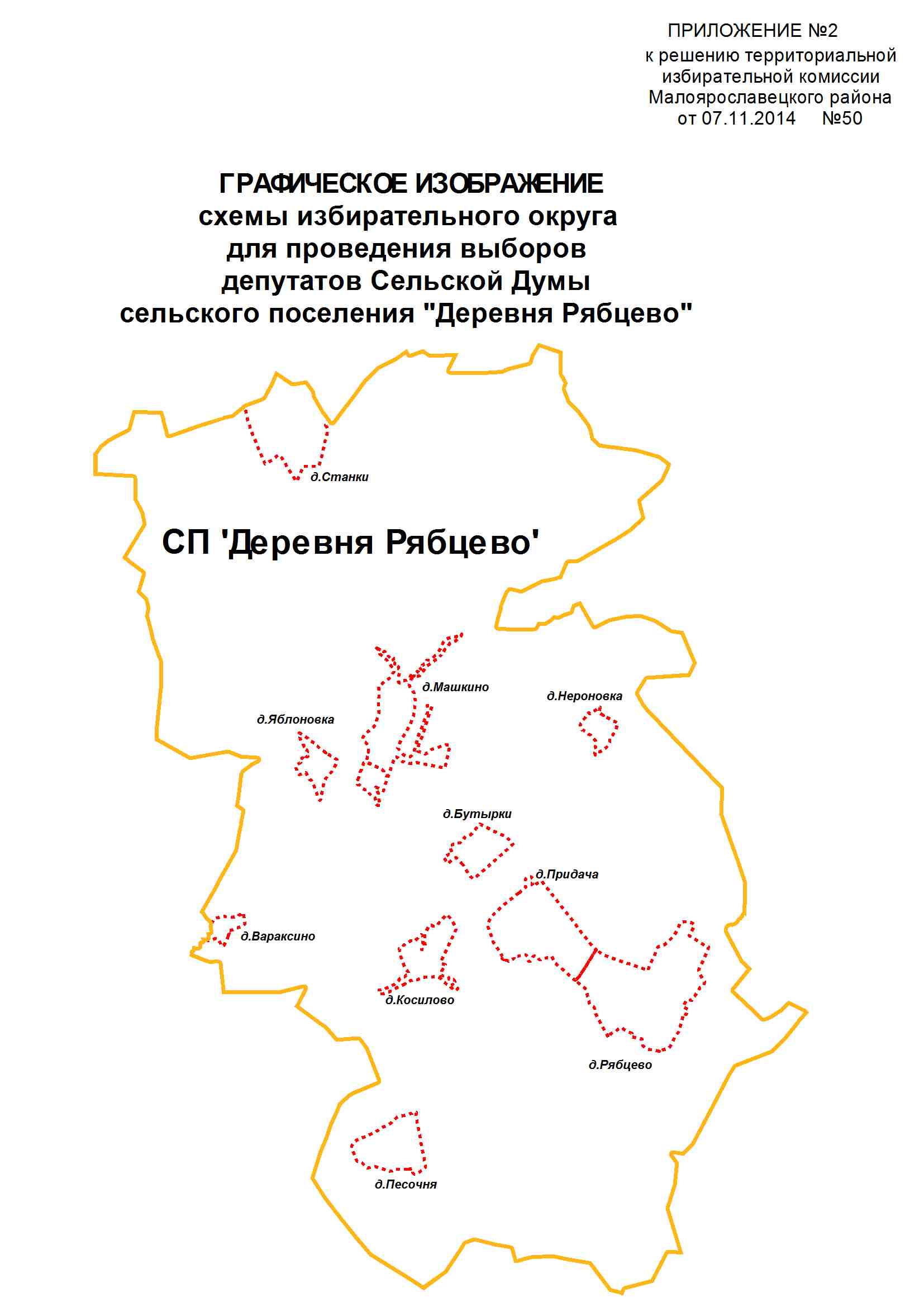 